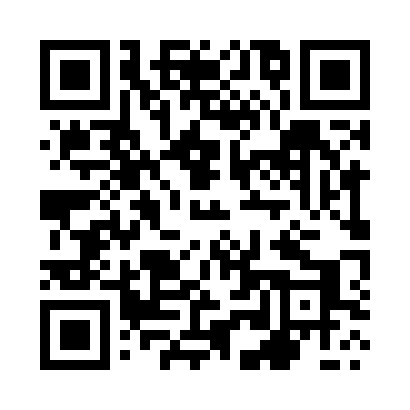 Prayer times for Kazimierkow, PolandWed 1 May 2024 - Fri 31 May 2024High Latitude Method: Angle Based RulePrayer Calculation Method: Muslim World LeagueAsar Calculation Method: HanafiPrayer times provided by https://www.salahtimes.comDateDayFajrSunriseDhuhrAsrMaghribIsha1Wed2:345:0612:335:408:0010:212Thu2:305:0412:335:418:0210:243Fri2:275:0212:325:428:0410:274Sat2:235:0012:325:438:0510:315Sun2:194:5912:325:448:0710:346Mon2:184:5712:325:458:0910:377Tue2:184:5512:325:468:1010:398Wed2:174:5312:325:478:1210:409Thu2:164:5212:325:488:1310:4010Fri2:154:5012:325:498:1510:4111Sat2:154:4812:325:508:1710:4212Sun2:144:4712:325:518:1810:4213Mon2:134:4512:325:528:2010:4314Tue2:134:4412:325:538:2110:4415Wed2:124:4212:325:548:2310:4416Thu2:124:4112:325:548:2410:4517Fri2:114:3912:325:558:2610:4518Sat2:114:3812:325:568:2710:4619Sun2:104:3612:325:578:2910:4720Mon2:104:3512:325:588:3010:4721Tue2:094:3412:325:598:3110:4822Wed2:094:3312:326:008:3310:4923Thu2:084:3112:326:008:3410:4924Fri2:084:3012:336:018:3610:5025Sat2:074:2912:336:028:3710:5126Sun2:074:2812:336:038:3810:5127Mon2:074:2712:336:038:3910:5228Tue2:064:2612:336:048:4110:5229Wed2:064:2512:336:058:4210:5330Thu2:064:2412:336:068:4310:5431Fri2:054:2312:336:068:4410:54